IntervallenOpen, gesloten en halfopen intervallenDEFINITIE INTERVALLEN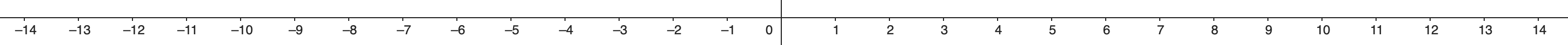 OPEN INTERVALLENGESLOTEN INTERVALLENHALFOPEN INTERVALLENONBEGRENSDE INTERVALLENOEFENINGEN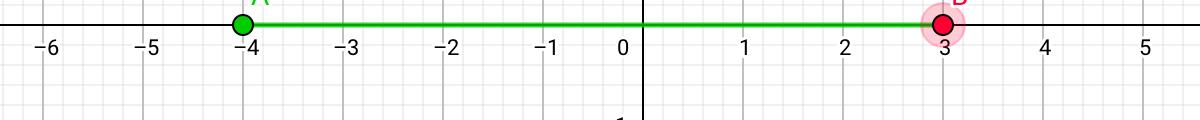 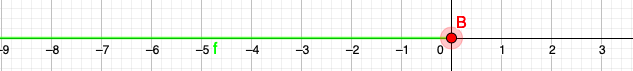 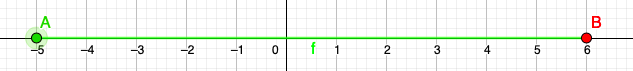 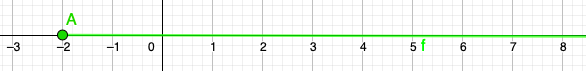 ] -oo , 1 [-3 < x < 7BEWERKINGEN MET INTERVALLENUnie van intervallenDoorsnede van intervallenVerschil van intervallen =[ -2 , 5 ] U [ 5 , 9 ] = [ -6 , 9 [ U [ 9 , 11 ] =[ -1 , 4 [ U [ 7 , 13 ] =] -oo , 1 [ U [ -3 , 16 ] = = [ -1 , 5 ]  [ 5 , 9 ] = [ -1 , 7 [  [ 7 , 11 ] =[ -3 , 8 [  [ 9 , 10 ] =] -oo , -3 [  [ -8 , 16 ] = = [ -1 , 7 ] \  [ 5 , 10 ] = [ -1 , 9 [ \ [ 9 , 11 ] =[ 1 , 6 [ \  [ 9 , 11 ] =] -oo , 6 [ \ [ -3 , 16 ] =